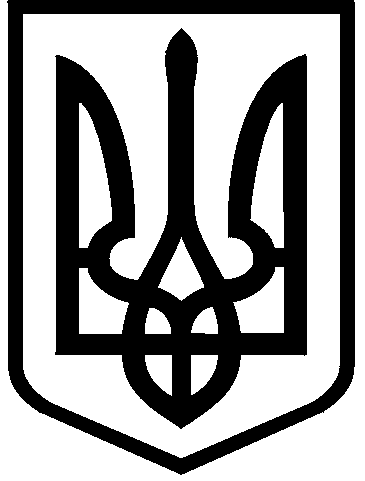 КИЇВСЬКА МІСЬКА РАДАІХ СКЛИКАННЯПОСТІЙНА КОМІСІЯ З ПИТАНЬ ОСВІТИ  І НАУКИ, СІМ'Ї, МОЛОДІ ТА СПОРТУ01044,  м. Київ, вул. Хрещатик, 36                                                               т./ф. 202-70-58                                                                         ПРОТОКОЛ № 20/21 засідання постійної комісії Київської міської радиз питань освіти і науки, сім'ї, молоді та спорту  м. Київ, вул. Хрещатик, 36,10-й поверх, каб.1017                                                               12.10.2021ПОРЯДОК ДЕННИЙ:1.  Про хід виконання рішення Київської міської ради від 11.02.2021 № 10/51 «Про створення комунальної бюджетної установи «Київський міський інформаційно-просвітницький центр «Крим – це Україна» (доп. заступник міського голови-секретар Київради В.Бондаренко).2. Про перерозподіл видатків бюджету та зміни до Програми соціально-економічного розвитку (доп. В.Мондриївський). 3. Про хід  будівництва загальноосвітньої школи з басейном на вулиці Соломії Крушельницької, ж/м Осокорки, 11 м-н, ділянка 26,26А (доп. Мондриївський В.М., Департамент освіти і науки, КП «Житлоінвестбуд-УКБ»).4. Про результати роботи виїзної робочої групи щодо реконструкції Фізкультурно-оздоровчого комплексу на вул.Райдужній 33-А, згідно доручення постійної комісії (доп. Говорова  О.І., Департамент молоді та спорту, підрядна організація, КП «Спортивний комплекс»).5. Про причини зупинення ремонтних робіт спортивного об’єкту по вул. Тростянецькій, 60 (стадіон та спортивний майданчик) (доп. КП «Спортивний комплекс», Департамент молоді та спорту).6. Про розгляд проєкту рішення Київської міської ради «Про зміну типу та найменування деяких закладів освіти Голосіївського району м. Києва» (доручення заступника міського голови-секретаря Київради Бондаренка В.В. № 08/231-3323/ПР від 07.09.2021) (доп. Департамент освіти і науки).7. Про розгляд проєкту рішення Київської міської ради «Про надання КИЇВСЬКОМУ ПРОФЕСІЙНОМУ ЛІЦЕЮ ТРАНСПОРТУ земельної ділянки в постійне користування для експлуатації та обслуговування гуртожитку на вул. Інженера Бородіна, 4 у Дніпровському районі міста Києва (693334102)» (доручення заступника міського голови-секретаря Київради Бондаренка В.В. № 08/231-3404/ПР від 14.09.2021) (доп. Департамент земельних ресурсів, КПЛТ).8. Про розгляд проєкту рішення Київської міської ради «Про надання Навчально-виховному комплексу допрофесійної підготовки та технічної творчості молоді м. Києва у постійне користування земельної ділянки для експлуатації та обслуговування закладу освіти на вул. Патріарха Мстислава Скрипника, 58 у Солом’янському районі міста Києва (444417655)» (доручення заступника міського голови-секретаря Київради Бондаренка В.В. № 08/231-3493/ПР від 21.09.2021) (доп. Департамент земельних ресурсів, НВК).9. Про розгляд проєкту рішення Київської міської ради «Про надання управлінню освіти Дарницької районної в місті Києві державної адміністрації дозволу на розроблення проєкту землеустрою щодо відведення земельної ділянки у постійне користування для експлуатації та обслуговування стадіону спеціалізованої загальноосвітньої школи І-ІІІ ступенів № 314 з поглибленим вивченням іноземної мови на вул. Княжий Затон, 9 у Дарницькому районі міста Києва (604210187)» (доручення заступника міського голови-секретаря Київради Бондаренка В.В. № 08/231-3506/ПР від 22.09.2021) (доп. Департамент земельних ресурсів, управління освіти Дарницької РДА).10. Про розгляд проєкту рішення Київської міської ради «Про розірвання договору оренди земельної ділянки від 11.04.2005 року № 72-6-00265 (зареєстровано в реєстрі за № 267), укладеного між Київською міською радою та Товариством з обмеженою відповідальністю «МОНАРХ» для будівництва, експлуатації та обслуговування навчально-виховного закладу по вул. Уманська, 8-12 у Солом’янському районі м. Києва » (доручення заступника міського голови-секретаря Київради Бондаренка В.В. № 08/231-3503/ПР від 22.09.2021) (доп. Департамент земельних ресурсів, ТОВ).11. Про розгляд проєкту рішення Київської міської ради «Про накладання тимчасової заборони (мораторію) на прийняття рішень щодо нової багатоквартирної забудови селища Биківня в Деснянському районі міста Києва до повного виконання рішення Київської міської ради від 14.04.2016 № 330/330 «Про затвердження детального плану території селища Биківня у Деснянському районі м. Києва» в частині дошкільних навчальних закладів, шкіл, центру дозвілля та реабілітації учасників АТО,центру дитячої творчості та дозвілля, інженерних комунікацій та дорожньої інфраструктури» (доручення заступника міського голови-секретаря Київради Бондаренка В.В. № 08/231-3514/ПР від 24.09.2021) (доп. Департамент земельних ресурсів, ТОВ).12. Про розгляд проєкту рішення Київської міської ради «Про передачу ТОВАРИСТВУ З ОБМЕЖЕНОЮ ВІДПОВІДАЛЬНІСТЮ «ДІМ НА ПУШКІНСЬКІЙ» земельних ділянок в оренду для експлуатації та обслуговування майнового комплексу на вул. Пушкінській, 33-а та для експлуатації та обслуговування житлових будинків на вул. Пушкінській, 35-А, 35-Б, 37-А, 37-Б у Шевченківському районі міста Києва» (справа 525841478) (доп. Департамент земельних ресурсів, Департамент освіти і науки, Жуков М.Н., ТОВ «ДІМ НА ПУШКІНСЬКІЙ»). 13. Про повторний розгляд проєкту рішення Київської міської ради «Про передачу ТОВАРИСТВУ З ОБМЕЖЕНОЮ ВІДПОВІДАЛЬНІСТЮ «КОМПАНІЯ З УПРАВЛІННЯ АКТИВАМИ «МТІР ЕССЕТ МЕНЕДЖМЕНТ» в оренду земельної ділянки для будівництва і обслуговування багатоквартирного житлового будинку з об’єктами торгово-розважальної, ринкової інфраструктури та дошкільним навчальним закладом на вул. Академіка Каблукова, 26 у Солом’янському районі міста Києва (239151270)» та звіт робочої групи (доручення заступника міського голови-секретаря Київради Бондаренка В.В. № 08/231-1267/ПР від 13.04.2021) (доп. Департамент земельних ресурсів, ТОВ).14. Про повторний розгляд проєкту рішення Київської міської ради  «Про затвердження проекту землеустрою щодо відведення земельної ділянки Центральному територіальному управлінню капітального будівництва для будівництва багатоповерхового житлового будинку з вбудовано-прибудованими приміщеннями соціально-громадського призначення (дошкільний навчальний заклад) на вул. Симиренка, 20-26 у Святошинському районі м. Києва (справа Д-8975)» та звіт робочої групи (протокольне доручення заступника міського голови-секретаря Київської міської ради Володимира БОНДАРЕНКА) (доп. Департамент земельних ресурсів, ЦТУКБ). 15. Про повторний розгляд проєкту рішення Київської міської ради «Про створення Студентської ради при Київській міській раді та затвердження Положення про Студентську раду при Київській міській раді» та звіт робочої групи  (доручення заступника міського голови-секретаря Київської міської ради Володимира БОНДАРЕНКА від 29.06.2021 № 08/231-2253) (доп. Вітренко А.О.).16. Про хід виконання рішення Київської міської ради «Про безоплатне прийняття до комунальної власності територіальної громади міста Києва дитячо-юнацьких спортивних шкіл, заснованих громадською організацією «Київське міське фізкультурно-спортивне товариство «Україна»(доп. Департамент молоді та спорту, ГО ФСТ «Україна»).17. Про проєкт розпорядження виконавчого органу Київської міської ради (Київської міської державної адміністрації) «Про затвердження Статутів дитячо-юнацьких спортивних шкіл» (доп. Департамент молоді та спорту).18. Про звільнення кабінетів Гімназії міжнародних відносин №323 амбулаторіями сімейної медицини № 3, № 4 (доп. Супрун О.С., Дарницька РДА, Департамент охорони здоров'я, Департаменту освіти і науки).19. Про  звернення ГО «Мовознавець» щодо відсутності фінансування  громадського проекту № 458 щодо придбання сучасних комп'ютерів для закладів освіти № 126, № 81, № 120, гімназії № 191 та НВК № 30 ЕКОНАД на суму 1044235, що переміг у конкурсі громадських проєктів у 2020 році (доп. Поворозник М.Ю., Дарницька РДА,  Департамент фінансів). 20. Про безбалансові дитячі та спортивні майданчики міста Києва (доп. РДА, Департамент ЖКІ, Департамент молоді та спорту, Хацевич І.М.)21. Про звернення батьківського колективу спеціалізованої  школи № 3 щодо покращення технічного стану школи (доп. заявник, Подільська РДА, управління освіти Подільської РДА, Департамент освіти і науки).  22. Про звернення громадянина Івана СИДОРЧУКА щодо створення спортивного парку у Деснянському районі міста Києва (доп. заявник, Департамент земельних ресурсів, Департамент містобудування та архітектури, Деснянська РДА, представники ПК з питань архітектури, містобудування та землекористування). 23. Про результати засідання робочої зустрічі щодо перевірки фактів стосовно забезпечення повноцінного, якісного освітнього процесу для Тимченка Даниїла в закладі загальної середньої освіти № 168 Оболонського району міста Києва  (доп. Департамент освіти і науки, заявник, Управління освіти Оболонської РДА).СЛУХАЛИ: Васильчука В.В. – голову комісії щодо прийняття за основу порядок денний із 23 питань засідання постійної комісії Київської міської ради з питань освіти і науки, сім’ї, молоді та спорту від 12.10.2021.ВИРІШИЛИ: Прийняти за основу порядок денний із 23 питань засідання постійної комісії Київської міської ради з питань освіти і науки, сім’ї, молоді та спорту від 12.10.2021.ГОЛОСУВАЛИ: за -3, проти - немає, утрималось – немає, не голосували –немає.  Рішення прийнято.Питання, винесені на розгляд з голосу:1. СЛУХАЛИ: Тарана С.В. – заступника голови комісії щодо включення до порядку денного  проєкту рішення Київської міської ради «Про звернення Київської міської ради до Кабінету Міністрів України щодо забезпечення права дітей з особливими освітніми потребами на психолого-педагогічні та корекційно-розвиткові послуги в інклюзивно-ресурсних центрах» (доручення заступника міського голови-секретаря Київської міської ради Володимира БОНДАРЕНКА від 07.10.2021 №08/231-3706/ПР).        ВИРІШИЛИ: Включити до порядку денного вищезазначений проєкт рішення.        ГОЛОСУВАЛИ: за -3, проти - немає, утрималось – немає, не голосували –немає.  Рішення прийнято.Про зміну черговості:СЛУХАЛИ: В’язіну О.М. - спеціаліста відділу молоді та спорту Шевченківської районної в місті Києві державної адміністрації щодо заслуховування першочергово питання «Про безбалансові дитячі та спортивні майданчики міста Києва.        ВИРІШИЛИ: Підтримати пропозицію щодо зміни черговості. ГОЛОСУВАЛИ:  за - 3, проти - немає, утрималось – немає, не голосували – немає.  Рішення прийнято. ПОРЯДОК ДЕННИЙіз змінами та доповненнями:1.  Про хід виконання рішення Київської міської ради від 11.02.2021 № 10/51 «Про створення комунальної бюджетної установи «Київський міський інформаційно-просвітницький центр «Крим – це Україна» (доп. заступник міського голови-секретар Київради В.Бондаренко).2. Про безбалансові дитячі та спортивні майданчики міста Києва (доп. РДА, Департамент ЖКІ, Департамент молоді та спорту, Хацевич І.М.)3. Про розгляд проєкту рішення Київської міської ради «Про звернення Київської міської ради до Кабінету Міністрів України щодо забезпечення права дітей з особливими освітніми потребами на психолого-педагогічні та корекційно-розвиткові послуги в інклюзивно-ресурсних центрах» (доручення заступника міського голови-секретаря Київської міської ради Володимира БОНДАРЕНКА від 07.10.2021 №08/231-3706/ПР) (доп. Порошенко М.А.)4.Про перерозподіл видатків бюджету та зміни до Програми соціально-економічного розвитку (доп. В.Мондриївський).5. Про хід  будівництва загальноосвітньої школи з басейном на вулиці Соломії Крушельницької, ж/м Осокорки, 11 м-н, ділянка 26,26А (доп. Мондриївський В.М., Департамент освіти і науки, КП «Житлоінвестбуд-УКБ»).6. Про результати роботи виїзної робочої групи щодо реконструкції Фізкультурно-оздоровчого комплексу на вул.Райдужній 33-А, згідно доручення постійної комісії (доп. Говорова  О.І., Департамент молоді та спорту, підрядна організація, КП «Спортивний комплекс»).7. Про причини зупинення ремонтних робіт спортивного об’єкту по вул. Тростянецькій, 60 (стадіон та спортивний майданчик) (доп. КП «Спортивний комплекс», Департамент молоді та спорту).8. Про розгляд проєкту рішення Київської міської ради «Про зміну типу та найменування деяких закладів освіти Голосіївського району м. Києва» (доручення заступника міського голови-секретаря Київради Бондаренка В.В. № 08/231-3323/ПР від 07.09.2021) (доп. Департамент освіти і науки).9. Про розгляд проєкту рішення Київської міської ради «Про надання КИЇВСЬКОМУ ПРОФЕСІЙНОМУ ЛІЦЕЮ ТРАНСПОРТУ земельної ділянки в постійне користування для експлуатації та обслуговування гуртожитку на вул. Інженера Бородіна, 4 у Дніпровському районі міста Києва (693334102)» (доручення заступника міського голови-секретаря Київради Бондаренка В.В. № 08/231-3404/ПР від 14.09.2021) (доп. Департамент земельних ресурсів, КПЛТ).10. Про розгляд проєкту рішення Київської міської ради «Про надання Навчально-виховному комплексу допрофесійної підготовки та технічної творчості молоді м. Києва у постійне користування земельної ділянки для експлуатації та обслуговування закладу освіти на вул. Патріарха Мстислава Скрипника, 58 у Солом’янському районі міста Києва (444417655)» (доручення заступника міського голови-секретаря Київради Бондаренка В.В. № 08/231-3493/ПР від 21.09.2021) (доп. Департамент земельних ресурсів, НВК).11. Про розгляд проєкту рішення Київської міської ради «Про надання управлінню освіти Дарницької районної в місті Києві державної адміністрації дозволу на розроблення проєкту землеустрою щодо відведення земельної ділянки у постійне користування для експлуатації та обслуговування стадіону спеціалізованої загальноосвітньої школи І-ІІІ ступенів № 314 з поглибленим вивченням іноземної мови на вул. Княжий Затон, 9 у Дарницькому районі міста Києва (604210187)» (доручення заступника міського голови-секретаря Київради Бондаренка В.В. № 08/231-3506/ПР від 22.09.2021) (доп. Департамент земельних ресурсів, управління освіти Дарницької РДА).12. Про розгляд проєкту рішення Київської міської ради «Про розірвання договору оренди земельної ділянки від 11.04.2005 року № 72-6-00265 (зареєстровано в реєстрі за № 267), укладеного між Київською міською радою та Товариством з обмеженою відповідальністю «МОНАРХ» для будівництва, експлуатації та обслуговування навчально-виховного закладу по вул. Уманська, 8-12 у Солом’янському районі м. Києва » (доручення заступника міського голови-секретаря Київради Бондаренка В.В. № 08/231-3503/ПР від 22.09.2021) (доп. Департамент земельних ресурсів, ТОВ).13. Про розгляд проєкту рішення Київської міської ради «Про накладання тимчасової заборони (мораторію) на прийняття рішень щодо нової багатоквартирної забудови селища Биківня в Деснянському районі міста Києва до повного виконання рішення Київської міської ради від 14.04.2016 №330/330 «Про затвердження детального плану території селища Биківня у Деснянському районі м. Києва» в частині дошкільних навчальних закладів, шкіл, центру дозвілля та реабілітації учасників АТО,центру дитячої творчості та дозвілля, інженерних комунікацій та дорожньої інфраструктури» (доручення заступника міського голови-секретаря Київради Бондаренка В.В. № 08/231-3514/ПР від 24.09.2021) (доп. Департамент земельних ресурсів, ТОВ).14. Про розгляд проєкту рішення Київської міської ради «Про передачу ТОВАРИСТВУ З ОБМЕЖЕНОЮ ВІДПОВІДАЛЬНІСТЮ «ДІМ НА ПУШКІНСЬКІЙ» земельних ділянок в оренду для експлуатації та обслуговування майнового комплексу на вул. Пушкінській, 33-а та для експлуатації та обслуговування житлових будинків на вул. Пушкінській, 35-А, 35-Б, 37-А, 37-Б у Шевченківському районі міста Києва» (справа 525841478) (доп. Департамент земельних ресурсів, Департамент освіти і науки, Жуков М.Н., ТОВ «ДІМ НА ПУШКІНСЬКІЙ»). 15. Про повторний розгляд проєкту рішення Київської міської ради «Про передачу ТОВАРИСТВУ З ОБМЕЖЕНОЮ ВІДПОВІДАЛЬНІСТЮ «КОМПАНІЯ З УПРАВЛІННЯ АКТИВАМИ «МТІР ЕССЕТ МЕНЕДЖМЕНТ» в оренду земельної ділянки для будівництва і обслуговування багатоквартирного житлового будинку з об’єктами торгово-розважальної, ринкової інфраструктури та дошкільним навчальним закладом на вул. Академіка Каблукова, 26 у Солом’янському районі міста Києва (239151270)» та звіт робочої групи (доручення заступника міського голови-секретаря Київради Бондаренка В.В. № 08/231-1267/ПР від 13.04.2021) (доп. Департамент земельних ресурсів, ТОВ).16. Про повторний розгляд проєкту рішення Київської міської ради  «Про затвердження проєкту землеустрою щодо відведення земельної ділянки Центральному територіальному управлінню капітального будівництва для будівництва багатоповерхового житлового будинку з вбудовано-прибудованими приміщеннями соціально-громадського призначення (дошкільний навчальний заклад) на вул. Симиренка, 20-26 у Святошинському районі м. Києва (справа Д-8975)» та звіт робочої групи (протокольне доручення заступника міського голови-секретаря Київської міської ради Володимира БОНДАРЕНКА) (доп. Департамент земельних ресурсів, ЦТУКБ). 17. Про повторний розгляд проєкту рішення Київської міської ради «Про створення Студентської ради при Київській міській раді та затвердження Положення про Студентську раду при Київській міській раді» та звіт робочої групи  (доручення заступника міського голови-секретаря Київської міської ради Володимира БОНДАРЕНКА від 29.06.2021 № 08/231-2253) (доп. Вітренко А.О.).18. Про хід виконання рішення Київської міської ради «Про безоплатне прийняття до комунальної власності територіальної громади міста Києва дитячо-юнацьких спортивних шкіл, заснованих громадською організацією «Київське міське фізкультурно-спортивне товариство «Україна» (доп. Департамент молоді та спорту, ГО ФСТ «Україна»).19. Про проєкт розпорядження виконавчого органу Київської міської ради (Київської міської державної адміністрації) «Про затвердження Статутів дитячо-юнацьких спортивних шкіл» (доп. Департамент молоді та спорту).20. Про звільнення кабінетів Гімназії міжнародних відносин №323 амбулаторіями сімейної медицини №3, №4 (доп. Супрун О.С., Дарницька РДА, Департамент охорони здоров'я, Департаменту освіти і науки).21. Про  звернення ГО «Мовознавець» щодо відсутності фінансування  громадського проєкту № 458 щодо придбання сучасних комп'ютерів для закладів освіти № 126, № 81, № 120, гімназії № 191 та НВК №30 ЕКОНАД на суму 1044235, що переміг у конкурсі громадських проєктів у 2020 році (доп. Поворозник М.Ю., Дарницька РДА,  Департамент фінансів). 22. Про звернення батьківського колективу спеціалізованої  школи № 3 щодо покращення технічного стану школи (доп. заявник, Подільська РДА, управління освіти Подільської РДА, Департамент освіти і науки).  23. Про звернення громадянина Івана СИДОРЧУКА щодо створення спортивного парку у Деснянському районі міста Києва (доп. заявник, Департамент земельних ресурсів, Департамент містобудування та архітектури, Деснянська РДА, представники ПК з питань архітектури, містобудування та землекористування). 24. Про результати засідання робочої зустрічі щодо перевірки фактів стосовно забезпечення повноцінного, якісного освітнього процесу для Тимченка Даниїла в закладі загальної середньої освіти № 168 Оболонського району міста Києва  (доп. Департамент освіти і науки, заявник, Управління освіти Оболонської РДА).СЛУХАЛИ: Васильчука В.В. – голову комісії щодо прийняття в цілому порядку денного із 24 питань засідання постійної комісії Київської міської ради з питань освіти і науки, сім’ї, молоді та спорту від 12.10.2021.ВИРІШИЛИ: Прийняти в цілому порядок денний із 24 питань засідання постійної комісії Київської міської ради з питань освіти і науки, сім’ї, молоді та спорту від 12.10.2021.ГОЛОСУВАЛИ: за -3, проти - немає, утрималось – немає, не голосували –немає.  Рішення прийнято. Розгляд (обговорення) питань порядку денного:Склад комісії:Присутні: Запрошені:3 (три) депутати Київської міської ради3 (три) депутати Київської міської ради, члени постійної комісії:Васильчук В.В. – голова комісіїТаран С.В. – заступник голови комісіїСупрун О.С. – секретар комісіїФіданян О.Г. – директор Департаменту освіти і науки виконавчого органу Київської міської ради (КМДА);Бохно О.В. – начальник управління дошкільної, загальної середньої та позашкільної освіти Департаменту освіти і науки виконавчого органу Київської міської ради (КМДА);Борисенко Л.М. – начальник економіки і фінансів Департаменту освіти і науки виконавчого органу Київської міської ради (КМДА);Овдієнко Т.М. – головний спеціаліст відділу правового забезпечення Департаменту освіти і науки виконавчого органу Київської міської ради (КМДА);Мордалевич І.І. – головний спеціаліст відділу правового забезпечення Департаменту освіти і науки виконавчого органу Київської міської ради (КМДА);Ужицький В.Б. – в.о. начальника управляння освіти Солом’янської районної в місті Києві державної адміністрації;Порошенко М.А. – депутат Київської міської ради, голова постійної комісії з питань охорони здоров’я та соціальної політики;Шлапак А.В. – депутат Київської міської ради;Семенова К.І. – депутат Київської міської ради;Шейко В.В. – заступник директора Департаменту земельних ресурсів виконавчого органу Київської міської ради (КМДА);Коваленко П.О. – заступник директора ТОВ КУА «МТІР Ессет Менеджмент»;Яремійчук Л.В. – начальник відділу молодіжної політики Департаменту молоді та спорту виконавчого органу Київської міської ради (КМДА);Груз Г.М. – завідувач сектору розвитку спортивної інфраструктури Департаменту молоді та спорту виконавчого органу Київської міської ради (КМДА);Бучко Я.І. – юрисконсульт Департаменту молоді та спорту виконавчого органу Київської міської ради (КМДА);Нич І.І. – в.о. директора Комунального підприємства виконавчого органу Київської міської ради (КМДА) «Спортивний комплекс»;Ксеніч В. – представник ГО «Червоний Губер»;Лесик М.І. – заступник директора Комунального підприємства виконавчого органу Київської міської ради (КМДА) Житлоінвестбуд-УКБ»; Саушев О.А. – заступник директора Комунального підприємства виконавчого органу Київської міської ради (КМДА) «Київбудреконструкція»;Канаровська Л.В. – представник батьківського комітету спеціалізованої школи № 3 Подільського району м. Києва;Вишневецький О.В. – помічник-консультант депутата Київської міської ради;Олійник Г.Г. – заступник голови ОСН будинковий комітет «Квартал – Червоноармійська»;Зражевська Л.В. – головний спеціаліст відділу загальної середньої, дошкільної та позашкільної освіти управління освіти Святошинської районної у місті Києві державної адміністрації;Вязіна О.М. – спеціаліст відділу молоді та спорту Шевченківської районної в місті Києві державної адміністрації; Вітренко А.О. – депутат Київської міської ради;Лютий О.С. – заступник начальника управління освіти Подільської районної в місті Києві державної адміністрації;Яценко В.Г. – помічник-консультант депутата Київської міської ради В.Кравця;Зікеєва С.Г.  – представник відділу молоді та спорту Дніпровської районної в місті Києві державної адміністрації;Федорчук О.В. – юрисконсульт управління освіти Голосіївської районної в місті Києві державної адміністрації;Моренко А.К. – начальник відділу з економічних питань управління освіти Дарницької районної в місті Києві адміністрації;Демух Р.С. – головний спеціаліст відділу правового забезпечення Департаменту охорони здоров'я виконавчого органу Київської міської ради (КМДА);Желена О.М. – директор навчально-виховного комплексу допрофесійної підготовки та технічної творчості молоді м.Києва;Мельнікова О.О. – заступник начальника управління освіти Дніпровської районної в місті Києві державної адміністрації;Присяжнюк Л.В. – головний бухгалтер управління освіти Дніпровської районної в місті Києві державної адміністрації;Москаленко В.В. – начальник відділу правового забезпечення управління освіти Оболонської районної в місті Києві державної адміністрації;Циганок А.М. – головний спеціаліст відділу загальної середньої освіти управління освіти Оболонської районної в місті Києві державної адміністрації;Колісник Д.Ю. – голова громадської організації «Мовознавець»;Головата Ю.О. – представник гімназії № 314;Сидорчук І.М. – запрошений на засідання ПК;Клименко М.С. – директор ТОВ «ДІМ НА ПУШКІНСЬКІЙ»;Верещака І. – директор департаменту розвитку проектів ПрАТ «НЕСТ»;Бобовик М.І. – керівник громадської організації «Київське міське фізкультурно-спортивне товариство «Україна»;Шеремет Л.В. – ПрАТ «Квадрат – Україна»;Гайдар Г.В. – заявник; Нестеревская Т. – заявник.1. СЛУХАЛИ:  ВИРІШИЛИ:ГОЛОСУВАЛИ:2. СЛУХАЛИ:ВИСТУПИЛИ:ВИРІШИЛИ:ГОЛОСУВАЛИ:3. СЛУХАЛИ:ВИСТУПИЛИ:ВИРІШИЛИ:ГОЛОСУВАЛИ:4. СЛУХАЛИ:ВИСТУПИЛИ:ВИРІШИЛИ:ГОЛОСУВАЛИ:5. СЛУХАЛИ:ВИСТУПИЛИ: ВИРІШИЛИ:ГОЛОСУВАЛИ:6. СЛУХАЛИ:ВИСТУПИЛИ:ВИРІШИЛИ:ГОЛОСУВАЛИ:7. СЛУХАЛИ:ВИСТУПИЛИ:ВИРІШИЛИ:ГОЛОСУВАЛИ:8. СЛУХАЛИ:ВИСТУПИЛИ:ВИРІШИЛИ:ГОЛОСУВАЛИ:9. СЛУХАЛИ:ВИСТУПИЛИ:ВИРІШИЛИ:ГОЛОСУВАЛИ:10. СЛУХАЛИ:ВИСТУПИЛИ:ВИРІШИЛИ:ГОЛОСУВАЛИ:11. СЛУХАЛИ:ВИСТУПИЛИ:ВИРІШИЛИ:ГОЛОСУВАЛИ:12. СЛУХАЛИ:ВИСТУПИЛИ:ВИРІШИЛИ:ГОЛОСУВАЛИ:13. СЛУХАЛИ:ВИСТУПИЛИ:ВИРІШИЛИ:ГОЛОСУВАЛИ:14. СЛУХАЛИ:ВИСТУПИЛИ:ВИРІШИЛИ:ГОЛОСУВАЛИ:15. СЛУХАЛИ:ВИСТУПИЛИ:ВИРІШИЛИ:ГОЛОСУВАЛИ:ГОЛОСУВАЛИ:16. СЛУХАЛИ:ВИРІШИЛИ:ГОЛОСУВАЛИ:17. СЛУХАЛИ:ВИСТУПИЛИ:ВИРІШИЛИ:ГОЛОСУВАЛИ:ВИРІШИЛИ:ГОЛОСУВАЛИ:18. СЛУХАЛИ:ВИСТУПИЛИ:ВИРІШИЛИ:ГОЛОСУВАЛИ:19. СЛУХАЛИ:ВИСТУПИЛИ:ВИРІШИЛИ:ГОЛОСУВАЛИ:20. СЛУХАЛИ:ВИСТУПИЛИ:ВИРІШИЛИ:ГОЛОСУВАЛИ:21. СЛУХАЛИ:ВИСТУПИЛИ:ВИРІШИЛИ:ГОЛОСУВАЛИ:22. СЛУХАЛИ:ВИСТУПИЛИ:ВИРІШИЛИ:ГОЛОСУВАЛИ:23. СЛУХАЛИ:ВИСТУПИЛИ:ВИРІШИЛИ:ГОЛОСУВАЛИ:24. СЛУХАЛИ:ВИСТУПИЛИ:ВИРІШИЛИ:ГОЛОСУВАЛИ:ГоловаСекретарВасильчука В.В. – голову комісії щодо стану виконання рішення Київської міської ради від 11.02.2021 № 10/51 «Про створення комунальної бюджетної установи «Київський міський інформаційно-просвітницький центр «Крим – це Україна».Звернутися до заступника міського голови – секретаря Київської міської ради В.Бондаренка надати інформацію щодо стану розробки Положення про комунальну бюджетну установу «Київський міський інформаційно-просвітницький центр «Крим – це Україна» із зазначенням строків виконання.За – 3, проти – немає, утрималось – немає, не голосували – немає. Рішення прийнято.Васильчука В.В. – голову комісії щодо безбалансових дитячих та спортивних майданчиків міста Києва.Васильчук В.В., В’язіна О.М., Груз Г.М. 1) Інформацію взяти до відома.2) Доручити Департаменту молоді та спорту виконавчого органу Київської міської ради (КМДА), районним у місті Києві державним адміністраціям, Департаменту житлово-комунальної інфраструктури виконавчого органу Київської міської ради (КМДА) надати пропозиції щодо плану дій по передачі безбалансових дитячих та спортивних майданчиків міста Києва, їх утриманню, функціонуванню та обслуговуванню.  3) Повторно заслухати питання на наступному засіданні постійної комісії  за участі Департаменту молоді та спорту виконавчого органу Київської міської ради (КМДА), районних у місті Києві державних адміністрацій, Департаменту житлово-комунальної інфраструктури виконавчого органу Київської міської ради (КМДА).За – 3, проти – немає, утрималось – немає, не голосували – немає. Рішення прийнято.Порошенко М.А. – депутата Київської міської ради, яка поінформувала про проєкт рішення Київської міської ради «Про звернення Київської міської ради до Кабінету Міністрів України щодо забезпечення права дітей з особливими освітніми потребами на психолого-педагогічні та корекційно-розвиткові послуги в інклюзивно-ресурсних центрах».Васильчук В.В., Таран С.В., Порошенко М.А.Підтримати проєкт рішення Київської міської ради «Про звернення Київської міської ради до Кабінету Міністрів України щодо забезпечення права дітей з особливими освітніми потребами на психолого-педагогічні та корекційно-розвиткові послуги в інклюзивно-ресурсних центрах» та рекомендувати його для розгляду на пленарному засіданні сесії Київської міської ради.За – 3, проти – немає, утрималось – немає, не голосували – немає.Рішення прийнято.Васильчука В.В. – голову комісії щодо перерозподілу видатків бюджету та змін до Програми соціально-економічного розвитку.Васильчук В.В, Фіданян О.Г.Заслухати вищезазначене питання на наступному засіданні постійної комісії.За – 3, проти – немає, утрималось – немає, не голосували – немає. Рішення прийнято.Лесика М.І. – заступника директора Комунального підприємства виконавчого органу Київської міської ради (КМДА) Житлоінвестбуд-УКБ» про хід будівництва загальноосвітньої школи з басейном на вулиці Соломії Крушельницької, ж/м Осокорки, 11 м-н, ділянка 26, 26А.Васильчук В.В., Лесик М.І., Овдієнко Г.М., Супрун О.С.Звернутися до голови Київської міської державної адміністрації В.Кличка з проханням  у найкоротший термін, здійснити погодження проєкту розпорядження виконавчого органу Київської міської ради (КМДА) «Про затвердження проєктно-кошторисної документації на будівництво загальноосвітньої школи з басейном на вулиці Соломії Крушельницької, ж/м Осокорки, 11 м-н, ділянка 26, 26А».За –3, проти – немає, утрималось – немає, не голосували –немає. Рішення прийнято.Нича І.І. – в.о. директора Комунального підприємства виконавчого органу Київської міської ради (КМДА) «Спортивний комплекс», який доповів про результати роботи виїзної робочої групи щодо реконструкції Фізкультурно-оздоровчого комплексу на вул.Райдужній, 33-А.Васильчук В.В., Нич І.І., Супрун О.С.1) Інформацію взяти до відома.       2) Доручити Департаменту молоді та спорту виконавчого органу Київської міської ради (КМДА) спільно з  Комунальним підприємством виконавчого органу Київської міської ради (КМДА) «Спортивний комплекс» провести виїзну робочу групу із залученням постійної комісії.       3) Доручити Департаменту молоді та спорту виконавчого органу Київської міської ради (КМДА) спільно з  Комунальним підприємством виконавчого органу Київської міської ради (КМДА) «Спортивний комплекс» надати деталізовану інформацію щодо виконаних та запланованих робіт з реконструкції Фізкультурно-оздоровчого комплексу на вул.Райдужній, 33-А.За –3, проти – немає, утрималось – немає, не голосували – немає.Рішення прийнято.Нича І.І. – в.о. директора Комунального підприємства виконавчого органу Київської міської ради (КМДА) «Спортивний комплекс», який доповів про причини зупинення ремонтних робіт спортивного об’єку по вул. Тростянецькій, 60 (стадіон та спортивний майданчик).Нич І.І., Супрун О.С., Васильчук В.В.1) Інформацію взяти до відома.2) Доручити Комунальному підприємству виконавчого органу Київської міської ради (КМДА) «Спортивний комплекс» надати наступну інформацію, а саме: загальну кошторисну вартість об’єкту з деталізацією по кожній спортивній споруді та інших інфраструктурних споруд у спортивному комплексі по вул. Тростянецькій, 60.       3) Доручити Департаменту молоді і спорту виконавчого органу Київської міської ради (КМДА) організувати виїзну нараду на об’єкт спорткомплексу на вул. Тростянецький, 60 щодо перевірки стану робіт з капітального ремонту стадіону з легкоатлетичними доріжками та спортивних майданчиків.  За – 3, проти – немає, утрималось – немає, не голосували – немає. Рішення прийнято.Васильчука В.В. – голову комісії, який поінформував про проєкт рішення Київської міської ради «Про зміну типу та найменування деяких закладів освіти Голосіївського району м. Києва» (доручення заступника міського голови-секретаря Київради Бондаренка В.В. № 08/231-3323/ПР від 07.09.2021). Овдієнко Г.М., Федорчук О.В.Підтримати проєкт рішення Київської міської ради «Про зміну типу та найменування деяких закладів освіти Голосіївського району м. Києва» та рекомендувати його для розгляду на пленарному засіданні сесії Київської міської ради.За – 3, проти – немає, утрималось – немає, не голосували – немає. Рішення прийнято.Шейка В.В. – заступника директора Департаменту земельних ресурсів виконавчого органу Київської міської ради (КМДА), який поінформував про  проєкт рішення Київської міської ради «Про надання КИЇВСЬКОМУ ПРОФЕСІЙНОМУ ЛІЦЕЮ ТРАНСПОРТУ земельної ділянки в постійне користування для експлуатації та обслуговування гуртожитку на вул. Інженера Бородіна, 4 у Дніпровському районі міста Києва (693334102)» (доручення заступника міського голови-секретаря Київради Бондаренка В.В. № 08/231-3404/ПР від 14.09.2021)  Шейко В.В., Супрун О.С.Підтримати проєкт рішення Київської міської ради «Про  надання КИЇВСЬКОМУ ПРОФЕСІЙНОМУ ЛІЦЕЮ ТРАНСПОРТУ земельної ділянки в постійне користування для експлуатації та обслуговування гуртожитку на вул. Інженера Бородіна, 4 у Дніпровському районі міста Києва (693334102)»  та рекомендувати його для розгляду на пленарному засіданні сесії Київської міської ради.За – 3, проти – немає, утрималось – немає, не голосували – немає. Рішення прийнято.Шейка В.В. – заступника директора Департаменту земельних ресурсів виконавчого органу Київської міської ради (КМДА), який поінформував про проєкт рішення Київської міської ради «Про надання Навчально-виховному комплексу допрофесійної підготовки та технічної творчості молоді м. Києва у постійне користування земельної ділянки для експлуатації та обслуговування закладу освіти на вул. Патріарха Мстислава Скрипника, 58 у Солом’янському районі міста Києва (444417655)» (доручення заступника міського голови-секретаря Київради Бондаренка В.В. № 08/231-3493/ПР від 21.09.2021).Васильчук В.В., Шейко В.В.Підтримати проєкт рішення Київської міської ради «Про надання Навчально-виховному комплексу допрофесійної підготовки та технічної творчості молоді м. Києва у постійне користування земельної ділянки для експлуатації та обслуговування закладу освіти на вул. Патріарха Мстислава Скрипника, 58 у Солом’янському районі міста Києва (444417655)»  та рекомендувати його для розгляду на пленарному засіданні сесії Київської міської ради.За – 3, проти – немає, утрималось – немає, не голосували – немає. Рішення прийнято.Шейка В.В. – заступника директора Департаменту земельних ресурсів виконавчого органу Київської міської ради (КМДА), який поінформував про проект рішення Київської міської ради «Про надання управлінню освіти Дарницької районної в місті Києві державної адміністрації дозволу на розроблення проєкту землеустрою щодо відведення земельної ділянки у постійне користування для експлуатації та обслуговування стадіону спеціалізованої загальноосвітньої школи І-ІІІ ступенів № 314 з поглибленим вивченням іноземної мови на вул. Княжий Затон, 9 у Дарницькому районі міста Києва (604210187)» (доручення заступника міського голови-секретаря Київради Бондаренка В.В. № 08/231-3506/ПР від 22.09.2021)Васильчук В.В., Шейко В.В.Підтримати проєкт рішення Київської міської ради «Про надання управлінню освіти Дарницької районної в місті Києві державної адміністрації дозволу на розроблення проєкту землеустрою щодо відведення земельної ділянки у постійне користування для експлуатації та обслуговування стадіону спеціалізованої загальноосвітньої школи І-ІІІ ступенів № 314 з поглибленим вивченням іноземної мови на вул. Княжий Затон, 9 у Дарницькому районі міста Києва (604210187)»  та рекомендувати його для розгляду на пленарному засіданні сесії Київської міської ради.За – 3, проти – немає, утрималось – немає, не голосували – немає. Рішення прийнято.Шейко В.В. – заступника директора Департаменту земельних ресурсів виконавчого органу Київської міської ради (КМДА), який поінформував про проєкт рішення Київської міської ради «Про розірвання договору оренди земельної ділянки від 11.04.2005 року № 72-6-00265 (зареєстровано в реєстрі за № 267), укладеного між Київською міською радою та Товариством з обмеженою відповідальністю «МОНАРХ» для будівництва, експлуатації та обслуговування навчально-виховного закладу по вул. Уманська, 8-12 у Солом’янському районі м. Києва » (доручення заступника міського голови-секретаря Київради Бондаренка В.В. № 08/231-3503/ПР від 22.09.2021).Васильчук В.В., Желена О.М.Заслухати вищезазначене питання на наступному засіданні постійної комісії.За – 3, проти – немає, утрималось – немає, не голосували – немає. Рішення прийнято.Шейка В.В. – заступника директора Департаменту земельних ресурсів виконавчого органу Київської міської ради (КМДА), який поінформував про проект рішення Київської міської ради  «Про накладання тимчасової заборони (мораторію) на прийняття рішень щодо нової багатоквартирної забудови селища Биківня в Деснянському районі міста Києва до повного виконання рішення Київської міської ради від 14.04.2016 №330/330 «Про затвердження детального плану території селища Биківня у Деснянському районі м. Києва» в частині дошкільних навчальних закладів, шкіл, центру дозвілля та реабілітації учасників АТО,центру дитячої творчості та дозвілля, інженерних комунікацій та дорожньої інфраструктури» (доручення заступника міського голови-секретаря Київради Бондаренка В.В. № 08/231-3514/ПР від 24.09.2021).Васильчук В.В., Шейко В.В.Заслухати вищезазначене питання на наступному засіданні постійної комісії.За – 3, проти – немає, утрималось – немає, не голосували – немає. Рішення прийнято.Васильчука В.В. – голову комісії, який поінформував про проєкт рішення Київської міської ради  «Про передачу ТОВАРИСТВУ З ОБМЕЖЕНОЮ ВІДПОВІДАЛЬНІСТЮ «ДІМ НА ПУШКІНСЬКІЙ» земельних ділянок в оренду для експлуатації та обслуговування майнового комплексу на вул. Пушкінській, 33-а та для експлуатації та обслуговування житлових будинків на вул. Пушкінській, 35-А, 35-Б, 37-А, 37-Б у Шевченківському районі міста Києва» (справа 525841478).Васильчук В.В., Клименко М., Олійник Г.Г., Фіданян О.Г., Яценко В.Г.Створити робочу групу з детального вивчення проєкту рішення Київської міської ради «Про передачу ТОВАРИСТВУ З ОБМЕЖЕНОЮ ВІДПОВІДАЛЬНІСТЮ «ДІМ НА ПУШКІНСЬКІЙ» земельних ділянок в оренду для експлуатації та обслуговування майнового комплексу на вул. Пушкінській, 33-а та для експлуатації та обслуговування житлових будинків на вул. Пушкінській, 35-А, 35-Б, 37-А, 37-Б у Шевченківському районі міста Києва» (справа 525841478) у складі:представника ОСН «Будинковий комітет «Квартал Пушкінська – Червоноармійська»;депутата Київської міської ради В.Кравця (за згодою);Шевченківська РДА;представника ТОВ «Дім на Пушкінській»;представника Департаменту земельних ресурсів у виконавчого органу Київської міської ради (КМДА);представника Департаменту освітим і науки виконавчого органу Київської міської ради (КМДА).За – 3, проти – немає, утрималось – немає, не голосували – немає. Рішення прийнято.Тарана С.В. – заступника голови комісії, який поінформував  про звіт робочої групи з вивчення проєкту рішення Київської міської ради «Про передачу ТОВАРИСТВУ З ОБМЕЖЕНОЮ ВІДПОВІДАЛЬНІСТЮ «КОМПАНІЯ З УПРАВЛІННЯ АКТИВАМИ «МТІР ЕССЕТ МЕНЕДЖМЕНТ» в оренду земельної ділянки для будівництва і обслуговування багатоквартирного житлового будинку з об’єктами торгово-розважальної, ринкової інфраструктури та дошкільним навчальним закладом на вул. Академіка Каблукова, 26 у Солом’янському районі міста Києва (239151270)» .    Таран С.В., Супрун О.С., Васильчук В.В., Коваленко П.О.1) Інформацію робочої групи взяти до відома.2) Підтримати зауваження та рекомендації робочої групи, а саме:       - доповнити проєкт рішення пунктом 4 такого змісту:« 4. Департаменту містобудування та архітектури виконавчого органу Київської міської ради (КМДА)  та ТОВ «КОМПАНІЯ З УПРАВЛІННЯ АКТИВАМИ «МТІР ЕССЕТ МЕНЕДЖМЕНТ» дотримуватися рішення Київської міської ради від 21.04.2015 № 423/1288 «Про затвердження детального плану території в межах просп. Космонавта Комарова, залізничної колії, вул. Академіка Каблукова, бульв. Івана Лепсе, вул. Гарматної у Соломянському районі м.Києва» та в Містобудівних умовах та обмеженнях забудови земельної ділянки в першу чергу передбачити  реконструкцію і будівництво обєктів спортивної інфраструктури та соціальної сфери.- пункт 6 проєкту рішення викласти в наступній редакції:« 6. Контроль за виконанням цього рішення покласти на постійну комісію Київської міської ради  з питань архітектури, містобудування та земельних відносин та постійну комісію Київської міської ради з питань освіти і науки, сімї, молоді та спорту».За – 3, проти – немає, утрималось – немає, не голосували – немає. Рішення прийнято.       3) Підтримати проєкт рішення Київської міської ради «Про передачу ТОВАРИСТВУ З ОБМЕЖЕНОЮ ВІДПОВІДАЛЬНІСТЮ «КОМПАНІЯ З УПРАВЛІННЯ АКТИВАМИ «МТІР ЕССЕТ МЕНЕДЖМЕНТ» в оренду земельної ділянки для будівництва і обслуговування багатоквартирного житлового будинку з об’єктами торгово-розважальної, ринкової інфраструктури та дошкільним навчальним закладом на вул. Академіка Каблукова, 26 у Солом’янському районі міста Києва (239151270)» із зауваженнями та рекомендаціями комісії.За – 2, проти – немає, утрималось – 1, не голосували – немає. Рішення прийнято.Васильчука В.В. – голову комісії, який поінформував про проєкт рішення Київської міської ради «Про затвердження проєкту землеустрою щодо відведення земельної ділянки Центральному територіальному управлінню капітального будівництва для будівництва багатоповерхового житлового будинку з вбудовано-прибудованими приміщеннями соціально-громадського призначення (дошкільний навчальний заклад) на вул. Симиренка, 20-26 у Святошинському районі м. Києва (справа Д-8975)» та про діяльність робочої групи.Підтримати проєкт рішення Київської міської ради «Про затвердження проекту землеустрою щодо відведення земельної ділянки Центральному територіальному управлінню капітального будівництва для будівництва багатоповерхового житлового будинку з вбудовано-прибудованими приміщеннями соціально-громадського призначення (дошкільний навчальний заклад) на вул. Симиренка, 20-26 у Святошинському районі м. Києва (справа Д-8975)» та рекомендувати його для розгляду на пленарному засіданні сесії Київської міської ради.За – 3, проти – немає, утрималось – немає, не голосували – немає. Рішення прийнято.Вітренка А.О. – депутата Київської міської ради, який поінформував про проєкт рішення Київської міської ради «Про створення Студентської ради при Київській міській раді та затвердження Положення про Студентську раду при Київській міській раді» та звіт робочої групи  (доручення заступника міського голови-секретаря Київської міської ради Володимира БОНДАРЕНКА від 29.06.2021 №08/231-2253).Васильчук В.В., Таран С.В., Вітренко А.О., Яремійчук Л.В.1) Підтримати рекомендації та зауваження до проєкту рішення Київської міської ради «Про створення Студентської ради при Київській міській раді та затвердження Положення про Студентську раду при Київській міській раді» напрацьовані робочою групою (правки додаються).За – 1, проти – немає, утрималось – 2, не голосували – немає. Рішення не прийнято.2) Підтримати проєкт рішення Київської міської ради «Про створення Студентської ради при Київській міській раді та затвердження Положення про Студентську раду при Київській міській раді».За – 1, проти – немає, утрималось – 2, не голосували – немає. Рішення не прийнято.Бучка Я.І. – юрисконсульта Департаменту молоді та спорту виконавчого органу Київської міської ради (КМДА), який поінформував про хід виконання рішення Київської міської ради «Про безоплатне прийняття до комунальної власності територіальної громади міста Києва дитячо-юнацьких спортивних шкіл, заснованих громадською організацією «Київське міське фізкультурно-спортивне товариство «Україна».Васильчук В.В.Інформацію взяти до відома.За – 3, проти – немає, утрималось – немає, не голосували – немає. Рішення  прийнято.Бучка Я.І. – юрисконсульта Департаменту молоді та спорту виконавчого органу Київської міської ради (КМДА), який поінформував про проєкт розпорядження виконавчого органу Київської міської ради (Київської міської державної адміністрації) «Про затвердження Статутів дитячо-юнацьких спортивних шкіл».Васильчук В.В.Доручити Департаменту молоді та спорту виконавчого органу Київської міської ради (КМДА) створити робочу групу з вивчення проєкту розпорядження виконавчого органу Київської міської ради (КМДА) «Про затвердження Статутів дитячо-юнацьких спортивних шкіл».За – 3, проти – немає, утрималось – немає, не голосували – немає. Рішення  прийнято.Супруна О.С. – секретаря постійної комісії щодо ситуації із звільненням кабінетів Гімназії міжнародних відносин № 323 від амбулаторій сімейної медицини № 3, № 4.Васильчук В.В., Супрун О.С., Демух Р.С.Звернутися до голови Київської міської державної адміністрації В.Кличка з проханням доручити Дарницькій районній в місті Києві державній адміністрації  здійснити заходи по звільненню кабінетів Гімназії міжнародних відносин № 323 від амбулаторій сімейної медицини № 3, № 4.За – 3, проти – немає, утрималось – немає, не голосували – немає. Рішення  прийнято.Колісника Д.Ю. – голову громадської організації «Мовознавець», який поінформував про відсутність фінансування  громадського проекту № 458 щодо придбання сучасних комп'ютерів для закладів освіти № 126, № 81, № 120, гімназії №191 та НВК №30 ЕКОНАД на суму 1044235, що переміг у конкурсі громадських проєктів у 2020 році.Колісник Д.Ю., Присяжнюк Л.В., Шлапак А.В., Семенова К.І.Інформацію взяти до відома.За – 3, проти – немає, утрималось – немає, не голосували – немає. Рішення  прийнято.Канаровську Л.В. – представнику батьківського комітету спеціалізованої школи № 3 Подільського району м. Києва, яка звернулася з проханням щодо покращення технічного стану школи № 3 Подільського району м. Києва.Фіданян О.Г., Васильчук В.В., Канаровська Л.В.Доручити Подільській районній в місті Києві державній адміністрації, як головному розпоряднику коштів,  передбачити у бюджеті міста Києва  на 2022 рік кошти на ремонт санвузлів, заміну вікон та ремонт фасаду у спеціалізованій школі № 3 Подільського району м. Києва.За – 3, проти – немає, утрималось – немає, не голосували – немає. Рішення  прийнято.Сидорчука І.М. – заявника щодо створення спортивного парку у Деснянському районі міста Києва.Васильчук В.В., Шейко В.В., Шеремет Л.В., Сидорчук І.М.Створити робочу групу по напрацюванню можливості створення спортивного парку у Деснянському районі міста Києва у складі:-представника від Департаменту земельних ресурсів виконавчого органу Київської міської ради (КМДА);- представника від ПрАТ «Квадрат – Україна»;- Деснянської районної в місті Києві державної адміністрації;- гр. І.Сидорчука (заявника);- Супруна О.С. – секретаря постійної комісії Київради з питань освіти  і науки, сім’ї, молоді та спорту;Головою робочої групи призначити депутата Київської міської ради Супруна О.С.За – 3, проти – немає, утрималось – немає, не голосували – немає. Рішення  прийнято.Гайдар Г.В. – заявницю щодо забезпечення повноцінного, якісного освітнього процесу для Тимченка Даниїла в закладі загальної середньої освіти № 168 Оболонського району міста Києва.Васильчук В.В., Циганок А.М., Гайдар Г.В., Супрун О.С.Доручити Департаменту освіти і науки виконавчого органу Київської міської ради (КМДА) повторно розглянути питання, порушені у зверненні гр. Гайдар Г.В. (звернення додається). Про результати розгляду просимо повідомити заявницю та комісію в копії.За – 3, проти – немає, утрималось – немає, не голосували – немає. Рішення  прийнято.комісії                                                               Вадим ВАСИЛЬЧУКкомісії                                                                Олександр СУПРУН